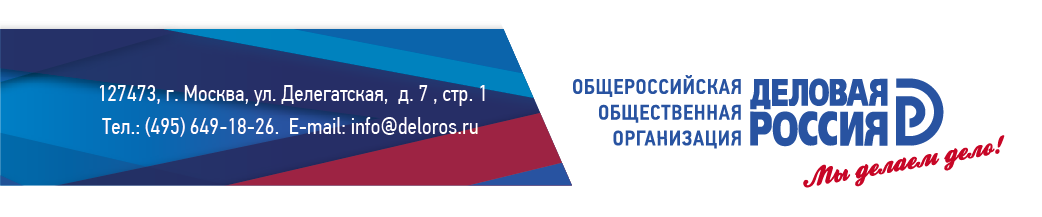  ПРОЕКТПРОГРАММАвебинара «Развитие торгово-экономического сотрудничества с Италией после пандемии: новые точки роста»21 июля 2020 г., 11:00 – 12:30Модератор:Елена Кривенкова, член Генерального Совета «Деловой России», бизнес-посол в Италии11.00 – 11.10Приветственное слово Вице-президент, руководитель исполнительного комитета «Деловой России» Нонна КаграманянТорговый представитель Российской Федерации в Итальянской Республике Игорь Караваев (приглашен к участию)11.10 – 11.1511.15 – 11.2011.20 – 11.2511.25 – 11.3011.30 – 11.35Влияние пандемии на российско-итальянское деловое сотрудничество: барьеры и новые нишиПрезидент Ассоциации итальянских промышленников в РФ Confindustria Russia Эрнесто Ферленги (участие подтверждено)Новые онлайн- форматы продвижения российско-итальянского делового сотрудничестваПрезидент Итало-Российской Торговой Палаты Винценцо Трани (участие подтверждено)Текущие меры поддержки экспорта в ИталиюДиректор по развитию зарубежной сети АО «Российский экспортный центр» Дмитрий Прохоренко (участие подтверждено)Сотрудничество в рамках Российско-Итальянского совета по экономическому, промышленному и валютно-финансовому сотрудничеству в условиях новых экономических реалийПредставители Министерства экономического развития РФ: Ефремова Виктория - заместитель директора Департамента двустороннего сотрудничества, Заместитель председателя Российской части Российско-Итальянской МПК, председатель российской части Рабочей группы по экономическому сотрудничеству и модернизации при Российско-Итальянской МПКАрсланова Милена Тахировна - директор Департамента инвестиционной политики и развития предпринимательства Минэкономразвития России, председатель рабочей группа по промышленным округам и сотрудничеству в сфере малого и среднего бизнеса при Российско-Итальянской МПК (приглашены к участию)Сотрудничество в рамках Российско-Итальянского Форума-Диалога по линии гражданских обществ – возможности для МСПСопредседатель Российско-Итальянского Форума-Диалога по линии гражданских обществ Владимир Дмитриев (приглашен к участию)11.35 – 12.00Возможности и ограничения российско-итальянского торгово-экономического и делового сотрудничества(выступления по конкретным трекам сотрудничества)Сельское хозяйство/агротуризмПредставитель Ассоциации агротуризма Италии Франческо Кавалли (участие подтверждено)Инновации и устойчивое развитиеПредставители Фонда Росконгресс и/или Инновационного центра «Интеза Санпаоло» (приглашены к участию)Локализация производства и трансфер технологийЧлен Генерального Совета «Деловой России», Собственник ООО «Лаборатория Новых Технологий» Алексей Шатров  (участие подтверждено)Социальные проекты и женское предпринимательствоПредставитель Россотрудничества в Италии Дария Пушкова (приглашена к участию)12.00 – 12.30Сессия «вопрос-ответ»